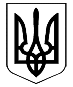 ВЕЛИКОДИМЕРСЬКА СЕЛИЩНА РАДАБРОВАРСЬКОГО РАЙОНУ КИЇВСЬКОЇ ОБЛАСТІР І Ш Е Н Н ЯПро внесення змін до  цільової програми «Розвиток  вулично-дорожньої мережі Великодимерської об'єднаної   територіальної громади на 2018 рік» із змінами, затвердженої   рішенням Великодимерської селищної ради від 21.12.2017   № 51 ІІІ – VІІ із змінамиЗ метою забезпечення ефективного використання бюджетних коштів,  враховуючи позитивні висновки та рекомендації постійних комісій з питань планування фінансів, бюджету, соціально-економічного розвитку, промисловості, підприємництва, інвестицій та зовнішньоекономічних зв’язків та з питань комунальної власності, інфраструктури, транспорту, житлово-комунального господарства, архітектури та містобудування, керуючись п.22 ст.26, ст.59 Закону України «Про місцеве самоврядування в Україні», селищна рада В И Р І Ш И Л А  :1. Внести зміни до заходів цільової програми «Розвиток вулично-дорожньої мережі Великодимерської об'єднаної територіальної громади на 2018 рік» затвердженої рішенням селищної ради від 21.12.2017 № 51 ІІІ-VII із змінами, виклавши їх в новій редакції згідно з додатком.2. Внести зміни до п.9 паспорту програми «загальний обсяг фінансових ресурсів, необхідних для реалізації програми» становить «кошти місцевого бюджету: 21573,1059 тис.грн., у тому числі капітальний ремонт – 20746,1059 тис.грн., поточний ремонт – 827 тис. грн.».3. Контроль за виконанням цього рішення покласти на постійну комісію з питань комунальної власності, інфраструктури, транспорту, житлово-комунального господарства, архітектури та містобудування.Селищний  голова                                                                  А. Бочкарьовсмт Велика Димерка19 липня 2018 року№ 239 XI– VIІ        											                                                                                            Додаток № 1
  до рішення селищної ради
  від 19.07.2018 року № 239                                                         Заходицільової програми «Розвиток вулично-дорожньої мережі Великодимерської об’єднаної територіальної громади на 2018 рік»Секретар ради                                                                 А. Сидоренко№ з/пНазва заходуОбсяги фінансування, тис.грн.Обсяги фінансування, тис.грн.№ з/пНазва заходуМісцевий бюджетДержавний бюджет (кошти субвенції)1234Всього по програмі21573,1099600,00Капітальний ремонту тому числі: Капітальний ремонту тому числі: 20746,1099600,001Капітальний ремонт  дорожнього покриття проїзної частини дороги загального користування  по вул.Промислова від ПК01+00 до ПК01+34 в смт.Велика Димерка Броварського району Київської області (в т.ч. авторський та технічний нагляд)1416,692Капітальний ремонт  дорожнього покриття проїзної частини дороги загального користування  по вул.Промислова від ПК01+34 до ПК01+68 в смт.Велика Димерка Броварського району Київської області (в т.ч. авторський та технічний нагляд)1416,693Капітальний ремонт  дорожнього покриття проїзної частини дороги загального користування  по вул.Промислова від ПК01+68 до ПК02+02 в смт.Велика Димерка Броварського району Київської області (в т.ч. авторський та технічний нагляд)1416,694Капітальний ремонт  дорожнього покриття проїзної частини дороги загального користування  по вул.Промислова від ПК02+02 до ПК02+36 в смт.Велика Димерка Броварського району Київської області (в т.ч. авторський та технічний нагляд)1416,695Капітальний ремонт  дорожнього покриття проїзної частини дороги загального користування  по вул.Промислова від ПК02+36 до ПК02+69 в смт.Велика Димерка Броварського району Київської області (в т.ч. авторський та технічний нагляд)1375,56Капітальний ремонт  дорожнього покриття проїзної частини дороги загального користування  по вул.Промислова від ПК02+69 до ПК03+02 в смт.Велика Димерка Броварського району Київської області (в т.ч. авторський та технічний нагляд)1375,57Капітальний ремонт  дорожнього покриття проїзної частини дороги загального користування  по вул.Промислова від ПК03+02 до ПК03+35 в смт.Велика Димерка Броварського району Київської області (в т.ч. авторський та технічний нагляд)1375,58Капітальний ремонт  дорожнього покриття проїзної частини дороги загального користування  по вул.Ситюкова в смт.Велика Димерка Броварського району Київської області (в т.ч. авторський та технічний нагляд)806,27819Капітальний ремонт  дорожнього покриття проїзної частини дороги загального користування  по вул.Михайлівська в смт.Велика Димерка Броварського району Київської області (в т.ч. авторський та технічний нагляд)1439,5382    10Капітальний ремонт  дорожнього покриття проїзної частини вул.Соборності с.Бобрик Броварського району Київської області (в т.ч. авторський та технічний нагляд)1497,797   11Капітальний ремонтдорожнього покриття проїзної частини дороги загального користування вул. Олімпійська  від ПК 00+00 до ПК 05+15  в смт.Велика Димерка Броварського району Київської області (в т.ч. авторський та технічний нагляд)1141,836   12Капітальний ремонт  дорожнього покриття проїзної частини вул.Шкільна (від буд.№14 до вул.Михайлівська) в с.Шевченкове Броварського району Київської області (в т.ч. авторський та технічний нагляд)1215,6466   13Капітальний ремонт проїзної частини вул.Михайлівська (від буд.№3 до вул. Л.Українки) в с.Шевченкове Броварського району Київської області (в т.ч. авторський та технічний нагляд)0,00   14Капітальний ремонт проїзної частини вул.Мічуріна (на ділянці від вул.Вишнева до вул. М.Кукси) в с.Шевченкове Броварського району Київської області (в т.ч. авторський та технічний нагляд)0,00   15Капітальний ремонт проїзної частини вул.Глібова (на ділянці від вул. Вишнева до вул. М.Кукси) в с.Шевченкове Броварського району Київської області (в т.ч. авторський та технічний нагляд)913,65    16Капітальний ремонт покриття проїзної частини дороги загального користування вул. Січнева  в смт. Велика Димерка Броварського району Київської області (в т.ч. авторський та технічний нагляд)0,0017Капітальний ремонт покриття проїзної частини дороги загального користування вул. Ватутіна  від ПК 00+00 до ПК 05+80  в с.Рудня Броварського району Київської області (в т.ч. авторський та технічний нагляд)1263,018Капітальний ремонт вуличного освітлення  вул.Волошкова,  Вербова, Вишнева, Лугова, Садова, Кринична с.Бобрик Броварського району Київської області 1150, 00  19Капітальний ремонт вуличного освітлення вул. Гоголівська, вул. Бобрицька, вул. Вокзальна, вул. Заліська, вул. Польова смт. В.ДимеркаБроварського району, Київської області 390,64600,0020Капітальний ремонт тротуару загального користування по вул.Соборна в смт.Велика Димерка20,021Капітальний ремонт дорожнього покриття проїзної частини дороги загального користування по вул.Яблунева в смт.Ввелика Димерка1114,46Поточний  ремонт, у тому числі:Поточний  ремонт, у тому числі:827,00,00     1Поточний ремонт дорожнього покриття проїздної частини дороги загального користування по вул.Соборна в смт.Велика Димерка Броварського рн., Київської обл..190,02Поточний ремонт дорожнього покриття проїздної частини дороги загального користування по вул. Бобрицька в смт.Велика Димерка Броварського рн., Київської обл..59,03Поточний ремонт дорожнього покриття проїздної частини дороги загального користування по вул. Заліська в смт.Велика Димерка Броварського рн., Київської обл..190,04Поточний ремонт дорожнього покриття проїздної частини дороги загального користування по вул. Броварська в смт.Велика Димерка Броварського рн., Київської обл..190,05Поточний ремонт тротуару по вул.Броварській в смт.Велика Димерка198,0